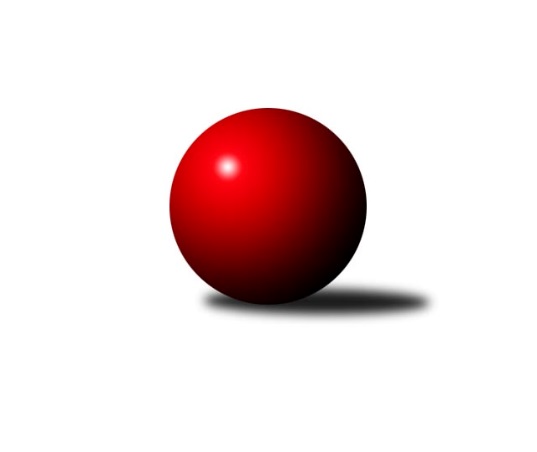 Č.21Ročník 2022/2023	14.4.2023Nejlepšího výkonu v tomto kole: 2826 dosáhlo družstvo: KK Hilton Sez. Ústí AJihočeský KP1 2022/2023Výsledky 21. kolaSouhrnný přehled výsledků:TJ Centropen Dačice E	- TJ Sokol Písek A	5:3	2555:2464	7.0:5.0	31.3.KK Lokomotiva Tábor	- KK Hilton Sez. Ústí B	2:6	2627:2731	5.0:7.0	31.3.KK Hilton Sez. Ústí A	- TJ Loko Č. Budějovice B	7:1	2826:2608	10.0:2.0	31.3.TJ Dynamo Č. Budějovice A	- TJ Kunžak A	5:3	2408:2407	6.0:6.0	31.3.TJ Sokol Chotoviny B	- TJ Spartak Soběslav A	6:2	2615:2600	8.0:4.0	31.3.TJ Sokol Nové Hrady A	- TJ Nová Ves u Č. B. A 	3:5	2585:2598	6.0:6.0	31.3.TJ Kunžak A	- KK Lokomotiva Tábor	6:2	2658:2606	6.0:6.0	24.3.KK Hilton Sez. Ústí A	- KK Hilton Sez. Ústí B	1:7	2705:2800	6.0:6.0	24.3.TJ Dynamo Č. Budějovice A	- TJ Sokol Nové Hrady A	2:6	2440:2545	4.5:7.5	24.3.TJ Sokol Písek A	- TJ Sokol Nové Hrady A	5:3	2381:2343	5.0:7.0	14.4.KK Hilton Sez. Ústí A	- TJ Sokol Chotoviny B	6:2	2725:2671	8.0:4.0	14.4.TJ Spartak Soběslav A	- TJ Dynamo Č. Budějovice A	6:2	2361:2261	9.0:3.0	14.4.TJ Kunžak A	- KK Hilton Sez. Ústí B	6:2	2689:2654	6.0:6.0	14.4.KK Lokomotiva Tábor	- TJ Centropen Dačice E	2:6	2644:2751	2.5:9.5	14.4.TJ Loko Č. Budějovice B	- TJ Nová Ves u Č. B. A 	6:2	2543:2483	7.0:5.0	14.4.Tabulka družstev:	1.	KK Hilton Sez. Ústí A	22	18	1	3	131.5 : 44.5 	171.0 : 93.0 	 2646	37	2.	TJ Nová Ves u Č. B. A	22	12	4	6	95.5 : 80.5 	145.0 : 119.0 	 2518	28	3.	TJ Sokol Nové Hrady A	22	12	1	9	96.0 : 80.0 	145.5 : 118.5 	 2588	25	4.	TJ Loko Č. Budějovice B	22	11	3	8	96.0 : 80.0 	129.5 : 134.5 	 2504	25	5.	TJ Centropen Dačice E	22	12	1	9	90.5 : 85.5 	137.0 : 127.0 	 2543	25	6.	TJ Spartak Soběslav A	22	12	0	10	96.0 : 80.0 	133.0 : 131.0 	 2493	24	7.	TJ Dynamo Č. Budějovice A	22	11	1	10	84.0 : 92.0 	117.0 : 147.0 	 2518	23	8.	KK Hilton Sez. Ústí B	22	9	2	11	81.0 : 95.0 	124.5 : 139.5 	 2542	20	9.	TJ Kunžak A	22	9	0	13	83.5 : 92.5 	128.0 : 136.0 	 2529	18	10.	TJ Sokol Písek A	22	8	1	13	70.5 : 105.5 	115.0 : 149.0 	 2468	17	11.	TJ Sokol Chotoviny B	22	7	0	15	72.5 : 103.5 	115.0 : 149.0 	 2497	14	12.	KK Lokomotiva Tábor	22	4	0	18	59.0 : 117.0 	123.5 : 140.5 	 2490	8Podrobné výsledky kola:	 TJ Centropen Dačice E	2555	5:3	2464	TJ Sokol Písek A	Antonín Brtník	 	 196 	 194 		390 	 0:2 	 426 	 	199 	 227		Tomáš Brückler	Vít Beranovský	 	 193 	 239 		432 	 1:1 	 378 	 	195 	 183		Alexandra Králová	Jiří Malínek	 	 224 	 216 		440 	 2:0 	 392 	 	207 	 185		Petr Kolařík	Zuzana Klivanová	 	 211 	 192 		403 	 2:0 	 364 	 	189 	 175		Iva Švejcarová	Iveta Kabelková	 	 229 	 210 		439 	 1:1 	 441 	 	240 	 201		Marie Lukešová	Miloš Křížek	 	 242 	 209 		451 	 1:1 	 463 	 	239 	 224		Jitka Koreckározhodčí:  Vedoucí družstevNejlepší výkon utkání: 463 - Jitka Korecká	 KK Lokomotiva Tábor	2627	2:6	2731	KK Hilton Sez. Ústí B	Martin Jinda	 	 221 	 226 		447 	 2:0 	 419 	 	202 	 217		Michal Hajný	Pavel Kořínek	 	 214 	 223 		437 	 2:0 	 395 	 	178 	 217		David Štiller *1	Jolana Jelínková	 	 206 	 213 		419 	 0:2 	 437 	 	218 	 219		Jana Dvořáková	Vladimír Kučera	 	 211 	 229 		440 	 0:2 	 491 	 	255 	 236		Simona Černušková	Petra Hodoušková	 	 209 	 235 		444 	 1:1 	 484 	 	255 	 229		Michal Klimeš	Zdeněk Zeman	 	 203 	 237 		440 	 0:2 	 505 	 	256 	 249		Pavel Blažekrozhodčí: Zdeněk Zemanstřídání: *1 od 39. hodu Jiří MáraNejlepší výkon utkání: 505 - Pavel Blažek	 KK Hilton Sez. Ústí A	2826	7:1	2608	TJ Loko Č. Budějovice B	Dušan Lanžhotský	 	 270 	 234 		504 	 2:0 	 458 	 	258 	 200		Zdeňa Štruplová	Michal Mikuláštík	 	 224 	 256 		480 	 2:0 	 398 	 	215 	 183		Alena Čampulová	Jozef Jakubčík	 	 220 	 235 		455 	 1:1 	 458 	 	253 	 205		Milada Šafránková	Jakub Vaniš	 	 248 	 234 		482 	 1:1 	 464 	 	222 	 242		Veronika Kulová	Dušan Jelínek	 	 230 	 207 		437 	 2:0 	 402 	 	200 	 202		Miroslava Vondrušová	Pavel Vrbík	 	 241 	 227 		468 	 2:0 	 428 	 	206 	 222		Jiří Doudarozhodčí: Pavel BlažekNejlepší výkon utkání: 504 - Dušan Lanžhotský	 TJ Dynamo Č. Budějovice A	2408	5:3	2407	TJ Kunžak A	Vít Šebestík	 	 219 	 191 		410 	 2:0 	 375 	 	193 	 182		Dana Kopečná	Miroslav Kraus	 	 217 	 199 		416 	 1:1 	 402 	 	223 	 179		Pavel Jirků	Jiří Květoň	 	 204 	 202 		406 	 1:1 	 407 	 	216 	 191		Jiří Brát	Vít Ondřich	 	 179 	 177 		356 	 0:2 	 411 	 	210 	 201		Michal Horák	Lukáš Chmel	 	 195 	 172 		367 	 1:1 	 389 	 	186 	 203		Radek Hrůza	Jakub Kožich	 	 217 	 236 		453 	 1:1 	 423 	 	232 	 191		Lukáš Brtníkrozhodčí: František ŠlapákNejlepší výkon utkání: 453 - Jakub Kožich	 TJ Sokol Chotoviny B	2615	6:2	2600	TJ Spartak Soběslav A	Martina Křemenová	 	 221 	 214 		435 	 2:0 	 404 	 	216 	 188		Alena Dudová	Michal Nový	 	 188 	 193 		381 	 0:2 	 491 	 	250 	 241		Jaroslav Chalaš	Lenka Křemenová	 	 224 	 234 		458 	 2:0 	 376 	 	189 	 187		Luboš Přibyl	Petr Křemen	 	 217 	 235 		452 	 2:0 	 433 	 	215 	 218		Vlastimil Šlajs	Alena Makovcová	 	 224 	 209 		433 	 0:2 	 482 	 	243 	 239		Jan Štefan	David Bartoň	 	 232 	 224 		456 	 2:0 	 414 	 	198 	 216		Jindřich Kopicrozhodčí: Alena MakovcováNejlepší výkon utkání: 491 - Jaroslav Chalaš	 TJ Sokol Nové Hrady A	2585	3:5	2598	TJ Nová Ves u Č. B. A 	Jiří Jelínek	 	 224 	 204 		428 	 1:1 	 429 	 	217 	 212		Jan Tesař	Vojtěch Kříha *1	 	 225 	 199 		424 	 1:1 	 429 	 	208 	 221		Jiří Pokorný	Jiří Konárek	 	 211 	 219 		430 	 1:1 	 429 	 	199 	 230		Pavel Jesenič	Stanislava Hladká	 	 223 	 224 		447 	 1:1 	 442 	 	225 	 217		Dobroslava Procházková	Milan Bedri	 	 206 	 211 		417 	 0:2 	 460 	 	216 	 244		Martin Vašíček	Michal Kanděra	 	 226 	 213 		439 	 2:0 	 409 	 	204 	 205		Ilona Hanákovározhodčí: Stanislav Sladkýstřídání: *1 od 82. hodu Tomáš BalkoNejlepší výkon utkání: 460 - Martin Vašíček	 TJ Kunžak A	2658	6:2	2606	KK Lokomotiva Tábor	Pavel Jirků	 	 217 	 236 		453 	 2:0 	 415 	 	216 	 199		Pavel Kořínek	Radek Hrůza	 	 242 	 227 		469 	 2:0 	 395 	 	188 	 207		Petr Klimek	Dana Kopečná	 	 199 	 213 		412 	 0:2 	 457 	 	230 	 227		Martin Jinda	Jiří Brát	 	 238 	 225 		463 	 1:1 	 462 	 	226 	 236		Vladimír Kučera	Lukáš Brtník	 	 224 	 197 		421 	 1:1 	 414 	 	200 	 214		Petra Hodoušková	Michal Horák	 	 219 	 221 		440 	 0:2 	 463 	 	238 	 225		Zdeněk Zemanrozhodčí: Radek HrůzaNejlepší výkon utkání: 469 - Radek Hrůza	 KK Hilton Sez. Ústí A	2705	1:7	2800	KK Hilton Sez. Ústí B	Pavel Vrbík	 	 235 	 224 		459 	 1:1 	 471 	 	234 	 237		Pavel Blažek	Dušan Lanžhotský	 	 248 	 229 		477 	 2:0 	 440 	 	228 	 212		Jiří Mára	Jakub Vaniš	 	 234 	 213 		447 	 1:1 	 455 	 	216 	 239		Simona Černušková	Jozef Jakubčík	 	 238 	 209 		447 	 1:1 	 470 	 	236 	 234		David Štiller	Jiří Doležal	 	 173 	 221 		394 	 1:1 	 465 	 	247 	 218		Michal Hajný	Dušan Jelínek	 	 246 	 235 		481 	 0:2 	 499 	 	253 	 246		Michal Klimešrozhodčí: Dušan JelínekNejlepší výkon utkání: 499 - Michal Klimeš	 TJ Dynamo Č. Budějovice A	2440	2:6	2545	TJ Sokol Nové Hrady A	Jiří Květoň	 	 200 	 217 		417 	 0:2 	 452 	 	204 	 248		Jiří Konárek	Jakub Kožich	 	 205 	 219 		424 	 1:1 	 408 	 	213 	 195		Michal Kanděra	Vít Šebestík	 	 223 	 228 		451 	 2:0 	 395 	 	184 	 211		Vojtěch Kříha	Kristýna Nováková	 	 199 	 200 		399 	 0.5:1.5 	 428 	 	199 	 229		Jiří Jelínek	Vít Ondřich	 	 177 	 208 		385 	 1:1 	 421 	 	215 	 206		Tomáš Balko	Patrik Postl	 	 174 	 190 		364 	 0:2 	 441 	 	220 	 221		Milan Bedrirozhodčí: František ŠlapákNejlepší výkon utkání: 452 - Jiří Konárek	 TJ Sokol Písek A	2381	5:3	2343	TJ Sokol Nové Hrady A	Kateřina Maršálková	 	 198 	 203 		401 	 1:1 	 345 	 	199 	 146		Vojtěch Kříha	Tomáš Brückler	 	 218 	 210 		428 	 2:0 	 366 	 	181 	 185		Jiří Konárek	Alexandra Králová	 	 188 	 180 		368 	 0:2 	 410 	 	217 	 193		Stanislava Hladká	Petr Kolařík	 	 179 	 190 		369 	 0:2 	 389 	 	187 	 202		Tomáš Balko	Drahomíra Nedomová	 	 183 	 194 		377 	 0:2 	 424 	 	204 	 220		Jiří Jelínek	Jitka Korecká	 	 221 	 217 		438 	 2:0 	 409 	 	202 	 207		Michal Kanděrarozhodčí: Kolarik PetrNejlepší výkon utkání: 438 - Jitka Korecká	 KK Hilton Sez. Ústí A	2725	6:2	2671	TJ Sokol Chotoviny B	Dušan Jelínek	 	 227 	 219 		446 	 1:1 	 439 	 	229 	 210		Michal Nový	Dušan Lanžhotský	 	 213 	 226 		439 	 1:1 	 467 	 	249 	 218		Petr Křemen	Petr Chval	 	 229 	 243 		472 	 2:0 	 438 	 	225 	 213		Alena Makovcová	Jakub Vaniš	 	 200 	 245 		445 	 1:1 	 439 	 	214 	 225		Lenka Křemenová	Michal Mikuláštík	 	 243 	 209 		452 	 1:1 	 461 	 	231 	 230		David Bartoň	Pavel Vrbík	 	 250 	 221 		471 	 2:0 	 427 	 	217 	 210		Martina Křemenovározhodčí: Michal MikuláštíkNejlepší výkon utkání: 472 - Petr Chval	 TJ Spartak Soběslav A	2361	6:2	2261	TJ Dynamo Č. Budějovice A	Jan Štefan	 	 196 	 204 		400 	 2:0 	 327 	 	168 	 159		Vít Šebestík	Alena Dudová	 	 198 	 204 		402 	 2:0 	 386 	 	196 	 190		Vít Ondřich	Luboš Přibyl	 	 177 	 188 		365 	 1:1 	 394 	 	212 	 182		Patrik Postl	Vlastimil Šlajs	 	 211 	 203 		414 	 2:0 	 373 	 	189 	 184		Miroslav Kraus	Jindřich Kopic	 	 217 	 186 		403 	 2:0 	 346 	 	182 	 164		Rostislav Solkan	Jaroslav Chalaš	 	 181 	 196 		377 	 0:2 	 435 	 	227 	 208		Jakub Kožichrozhodčí: ALENA DUDOVÁNejlepší výkon utkání: 435 - Jakub Kožich	 TJ Kunžak A	2689	6:2	2654	KK Hilton Sez. Ústí B	Jiří Brát	 	 238 	 212 		450 	 1:1 	 471 	 	220 	 251		Pavel Blažek	Radek Hrůza	 	 238 	 219 		457 	 2:0 	 435 	 	223 	 212		Jana Dvořáková	Dana Kopečná	 	 234 	 222 		456 	 1:1 	 443 	 	205 	 238		Jiří Mára	Lukáš Brtník	 	 229 	 236 		465 	 1:1 	 433 	 	235 	 198		Simona Černušková	Michal Horák	 	 221 	 221 		442 	 1:1 	 432 	 	206 	 226		Miloš Mikulaštík	Pavel Jirků	 	 188 	 231 		419 	 0:2 	 440 	 	201 	 239		Michal Hajnýrozhodčí: Radek HrůzaNejlepší výkon utkání: 471 - Pavel Blažek	 KK Lokomotiva Tábor	2644	2:6	2751	TJ Centropen Dačice E	Martin Jinda *1	 	 224 	 180 		404 	 0:2 	 442 	 	228 	 214		Antonín Brtník	Jolana Jelínková	 	 217 	 233 		450 	 0.5:1.5 	 453 	 	217 	 236		Jiří Malínek	Marie Myslivcová	 	 229 	 203 		432 	 1:1 	 406 	 	202 	 204		Zuzana Klivanová	Vladimír Kučera	 	 224 	 219 		443 	 0:2 	 469 	 	230 	 239		Miroslav Kolář	Petr Klimek	 	 245 	 239 		484 	 1:1 	 483 	 	232 	 251		Miloš Křížek	Zdeněk Zeman	 	 192 	 239 		431 	 0:2 	 498 	 	251 	 247		Stanislav Dvořákrozhodčí: Zdeněk Zemanstřídání: *1 od 51. hodu David DvořákNejlepší výkon utkání: 498 - Stanislav Dvořák	 TJ Loko Č. Budějovice B	2543	6:2	2483	TJ Nová Ves u Č. B. A 	Karel Vlášek	 	 218 	 213 		431 	 2:0 	 414 	 	207 	 207		Jiří Pokorný	Zdeňa Štruplová	 	 204 	 204 		408 	 0:2 	 451 	 	225 	 226		Jan Tesař	Miroslava Vondrušová	 	 196 	 207 		403 	 0:2 	 438 	 	229 	 209		Dobroslava Procházková	Jiří Douda	 	 224 	 200 		424 	 1:1 	 422 	 	208 	 214		Pavel Jesenič	Veronika Kulová	 	 235 	 221 		456 	 2:0 	 376 	 	191 	 185		Libor Doubek	Martina Tomiová	 	 221 	 200 		421 	 2:0 	 382 	 	188 	 194		Saša Sklenářrozhodčí:  Vedoucí družstevNejlepší výkon utkání: 456 - Veronika KulováPořadí jednotlivců:	jméno hráče	družstvo	celkem	plné	dorážka	chyby	poměr kuž.	Maximum	1.	Petr Chval 	KK Hilton Sez. Ústí A	466.26	303.5	162.8	2.3	10/11	(526)	2.	Pavel Vrbík 	KK Hilton Sez. Ústí A	450.13	299.8	150.4	2.7	11/11	(485)	3.	Jiří Jelínek 	TJ Sokol Nové Hrady A	448.18	304.6	143.6	5.3	10/10	(512)	4.	Jakub Kožich 	TJ Dynamo Č. Budějovice A	446.45	296.9	149.6	3.2	9/10	(487)	5.	Jiří Konárek 	TJ Sokol Nové Hrady A	444.12	304.6	139.5	6.4	10/10	(477)	6.	Michal Kanděra 	TJ Sokol Nové Hrady A	441.55	300.6	140.9	5.3	10/10	(484)	7.	Michal Mikuláštík 	KK Hilton Sez. Ústí A	440.54	301.1	139.4	5.0	8/11	(510)	8.	Pavel Blažek 	KK Hilton Sez. Ústí B	438.50	295.9	142.6	5.9	9/10	(505)	9.	Michal Klimeš 	KK Hilton Sez. Ústí B	438.32	302.5	135.9	5.5	8/10	(499)	10.	Jitka Korecká 	TJ Sokol Písek A	438.20	302.3	135.9	4.3	9/11	(472)	11.	Miroslav Kolář 	TJ Centropen Dačice E	438.20	300.0	138.2	4.7	10/10	(514)	12.	Martin Vašíček 	TJ Nová Ves u Č. B. A 	437.86	294.2	143.7	4.8	10/10	(463)	13.	Milan Bedri 	TJ Sokol Nové Hrady A	437.37	305.6	131.8	6.9	10/10	(487)	14.	Dušan Jelínek 	KK Hilton Sez. Ústí A	437.13	298.7	138.4	4.9	9/11	(481)	15.	Vít Šebestík 	TJ Dynamo Č. Budějovice A	437.10	297.0	140.0	5.9	9/10	(474)	16.	Vladimír Kučera 	KK Lokomotiva Tábor	436.88	298.0	138.9	4.5	11/11	(518)	17.	Michal Horák 	TJ Kunžak A	433.39	294.1	139.3	5.8	11/11	(501)	18.	Jan Štefan 	TJ Spartak Soběslav A	433.27	295.1	138.1	3.5	11/11	(482)	19.	Stanislav Dvořák 	TJ Centropen Dačice E	432.28	297.1	135.2	5.8	10/10	(506)	20.	Lukáš Brtník 	TJ Kunžak A	432.27	290.8	141.4	4.9	11/11	(490)	21.	Dušan Lanžhotský 	KK Hilton Sez. Ústí A	431.51	294.9	136.6	5.1	9/11	(504)	22.	Milada Šafránková 	TJ Loko Č. Budějovice B	431.17	296.3	134.9	4.5	10/11	(484)	23.	Miloš Křížek 	TJ Centropen Dačice E	431.14	295.1	136.1	5.2	10/10	(498)	24.	Jozef Jakubčík 	KK Hilton Sez. Ústí A	430.88	300.9	130.0	6.0	8/11	(457)	25.	David Bartoň 	TJ Sokol Chotoviny B	427.65	295.1	132.5	6.6	11/11	(470)	26.	Vlastimil Šlajs 	TJ Spartak Soběslav A	426.53	290.2	136.3	6.9	11/11	(488)	27.	Ilona Hanáková 	TJ Nová Ves u Č. B. A 	426.25	292.0	134.2	6.3	10/10	(461)	28.	Jindřich Kopic 	TJ Spartak Soběslav A	425.68	288.9	136.8	6.1	11/11	(484)	29.	Lenka Křemenová 	TJ Sokol Chotoviny B	425.01	291.7	133.4	4.8	11/11	(474)	30.	Zdeněk Zeman 	KK Lokomotiva Tábor	424.91	288.3	136.6	4.4	9/11	(483)	31.	Veronika Kulová 	TJ Loko Č. Budějovice B	423.07	293.9	129.2	6.3	10/11	(464)	32.	Lukáš Chmel 	TJ Dynamo Č. Budějovice A	422.18	294.8	127.4	7.3	10/10	(480)	33.	Miloš Mikulaštík 	KK Hilton Sez. Ústí B	421.56	292.9	128.7	6.5	8/10	(482)	34.	Jiří Pokorný 	TJ Nová Ves u Č. B. A 	421.15	288.5	132.7	6.6	10/10	(479)	35.	Martin Jinda 	KK Lokomotiva Tábor	421.09	292.7	128.4	7.3	10/11	(471)	36.	Radek Hrůza 	TJ Kunžak A	421.05	294.2	126.8	7.3	11/11	(480)	37.	Pavel Jesenič 	TJ Nová Ves u Č. B. A 	420.63	284.3	136.3	5.1	10/10	(450)	38.	Michal Hajný 	KK Hilton Sez. Ústí B	420.51	292.6	127.9	7.6	10/10	(471)	39.	Petr Kolařík 	TJ Sokol Písek A	419.68	290.5	129.2	8.2	11/11	(464)	40.	Lenka Křemenová 	TJ Sokol Chotoviny B	418.16	291.7	126.4	8.3	11/11	(468)	41.	Petra Hodoušková 	KK Lokomotiva Tábor	417.98	293.8	124.2	9.0	9/11	(444)	42.	Zdeňa Štruplová 	TJ Loko Č. Budějovice B	417.96	290.8	127.2	7.7	10/11	(478)	43.	Jiří Malínek 	TJ Centropen Dačice E	417.63	295.4	122.2	8.8	9/10	(479)	44.	Pavel Jirků 	TJ Kunžak A	417.60	290.1	127.5	8.4	11/11	(477)	45.	Jiří Mára 	KK Hilton Sez. Ústí B	416.04	284.4	131.7	7.2	8/10	(482)	46.	Alena Dudová 	TJ Spartak Soběslav A	415.47	290.9	124.6	6.8	11/11	(460)	47.	Vít Beranovský 	TJ Centropen Dačice E	414.65	292.6	122.0	8.5	8/10	(473)	48.	Jiří Douda 	TJ Loko Č. Budějovice B	414.39	291.5	122.9	7.5	9/11	(479)	49.	Jiří Brát 	TJ Kunžak A	413.93	284.7	129.2	7.9	11/11	(507)	50.	Petr Křemen 	TJ Sokol Chotoviny B	413.80	291.5	122.3	9.0	11/11	(461)	51.	Jana Dvořáková 	KK Hilton Sez. Ústí B	413.13	288.3	124.9	7.0	7/10	(439)	52.	Libor Doubek 	TJ Nová Ves u Č. B. A 	412.56	285.8	126.8	7.2	8/10	(479)	53.	Miroslava Vondrušová 	TJ Loko Č. Budějovice B	411.17	289.1	122.1	9.1	9/11	(460)	54.	Vojtěch Kříha 	TJ Sokol Nové Hrady A	411.17	289.5	121.6	8.0	9/10	(457)	55.	Vít Ondřich 	TJ Dynamo Č. Budějovice A	410.50	289.1	121.4	9.9	8/10	(478)	56.	Michal Takács 	TJ Loko Č. Budějovice B	409.77	287.7	122.1	9.3	8/11	(444)	57.	Tomáš Brückler 	TJ Sokol Písek A	408.36	283.6	124.8	7.9	11/11	(429)	58.	Jaroslav Chalaš 	TJ Spartak Soběslav A	407.33	290.7	116.6	8.7	10/11	(491)	59.	Drahomíra Nedomová 	TJ Sokol Písek A	406.37	290.8	115.5	8.9	9/11	(436)	60.	Pavel Kořínek 	KK Lokomotiva Tábor	406.31	280.0	126.3	7.2	9/11	(466)	61.	Zuzana Klivanová 	TJ Centropen Dačice E	406.20	280.2	126.0	7.8	8/10	(452)	62.	Dobroslava Procházková 	TJ Nová Ves u Č. B. A 	404.20	283.0	121.2	8.4	9/10	(466)	63.	Dana Kopečná 	TJ Kunžak A	403.75	287.5	116.3	8.4	10/11	(460)	64.	Alexandra Králová 	TJ Sokol Písek A	403.51	284.6	118.9	8.9	10/11	(462)	65.	Marie Myslivcová 	KK Lokomotiva Tábor	399.74	281.7	118.0	7.7	8/11	(475)	66.	Miroslav Kraus 	TJ Dynamo Č. Budějovice A	398.67	287.3	111.4	10.3	10/10	(451)	67.	Luboš Přibyl 	TJ Spartak Soběslav A	397.06	284.4	112.6	11.5	8/11	(423)	68.	Alena Makovcová 	TJ Sokol Chotoviny B	394.97	280.1	114.9	8.9	11/11	(464)		Radek Hrůza 	TJ Kunžak A	459.50	299.0	160.5	3.5	2/11	(489)		Jakub Vaniš 	KK Hilton Sez. Ústí A	443.02	299.4	143.6	4.8	6/11	(517)		Karel Hanzal 	TJ Kunžak A	443.00	291.0	152.0	10.0	1/11	(443)		Václav Klojda  ml.	TJ Loko Č. Budějovice B	443.00	315.0	128.0	5.0	1/11	(443)		Tomáš Vašek 	TJ Dynamo Č. Budějovice A	441.00	300.0	141.0	6.0	1/10	(441)		Simona Černušková 	KK Hilton Sez. Ústí B	439.97	290.5	149.5	4.6	5/10	(491)		Saša Sklenář 	TJ Nová Ves u Č. B. A 	437.50	283.5	154.0	4.0	1/10	(439)		Tereza Kříhová 	TJ Sokol Nové Hrady A	437.50	304.5	133.0	5.5	1/10	(439)		Iveta Kabelková 	TJ Centropen Dačice E	435.25	299.8	135.5	6.0	1/10	(447)		Miloš Filip 	TJ Sokol Chotoviny B	435.17	301.5	133.7	5.3	3/11	(456)		Stanislava Hladká 	TJ Sokol Nové Hrady A	434.71	292.1	142.6	3.8	6/10	(467)		Marie Lukešová 	TJ Sokol Písek A	433.60	299.2	134.4	8.2	6/11	(494)		Tomáš Balko 	TJ Sokol Nové Hrady A	433.13	293.7	139.4	7.5	5/10	(464)		Jan Uhlíř 	KK Hilton Sez. Ústí B	433.00	308.0	125.0	9.0	1/10	(433)		Petr Hamerník 	TJ Sokol Nové Hrady A	431.00	305.0	126.0	9.0	1/10	(431)		Jiří Květoň 	TJ Dynamo Č. Budějovice A	429.13	297.1	132.0	6.9	3/10	(451)		Milena Šebestová 	TJ Sokol Nové Hrady A	428.25	298.3	130.0	4.0	2/10	(457)		Daniel Kovář 	TJ Centropen Dačice E	428.00	286.5	141.5	6.0	2/10	(432)		Jan Švarc 	KK Hilton Sez. Ústí A	426.43	298.5	127.9	5.9	7/11	(494)		Tomáš Reban 	TJ Loko Č. Budějovice B	425.23	294.0	131.3	6.2	6/11	(463)		Patrik Postl 	TJ Dynamo Č. Budějovice A	424.15	285.6	138.5	4.1	6/10	(460)		Kristýna Nováková 	TJ Dynamo Č. Budějovice A	421.25	293.6	127.7	7.5	6/10	(459)		Martina Křemenová 	TJ Sokol Chotoviny B	417.78	293.5	124.3	8.4	5/11	(465)		Michal Nový 	TJ Sokol Chotoviny B	414.00	284.5	129.5	9.5	1/11	(435)		Jan Tesař 	TJ Nová Ves u Č. B. A 	413.73	292.3	121.5	8.2	5/10	(442)		Gabriela Kozáková 	TJ Sokol Chotoviny B	413.50	293.9	119.6	9.5	4/11	(480)		Libor Tomášek 	TJ Sokol Nové Hrady A	413.00	299.5	113.5	12.0	2/10	(414)		Jakub Hron 	TJ Centropen Dačice E	412.00	292.0	120.0	13.5	2/10	(432)		Jolana Jelínková 	KK Lokomotiva Tábor	409.40	290.6	118.8	8.5	6/11	(491)		Karel Vlášek 	TJ Loko Č. Budějovice B	409.11	289.7	119.4	9.8	3/11	(459)		Jana Křivanová 	TJ Spartak Soběslav A	408.00	286.5	121.5	12.5	2/11	(452)		Vladislav Papáček 	TJ Sokol Písek A	407.50	281.0	126.5	9.5	2/11	(421)		David Štiller 	KK Hilton Sez. Ústí B	406.35	278.5	127.9	8.5	4/10	(470)		Milena Kümmelová 	TJ Dynamo Č. Budějovice A	400.00	275.0	125.0	6.0	1/10	(400)		Alena Čampulová 	TJ Loko Č. Budějovice B	398.00	283.0	115.0	16.0	1/11	(398)		Petr Klimek 	KK Lokomotiva Tábor	395.00	276.0	119.0	10.5	6/11	(442)		Vladimír Vlček 	TJ Nová Ves u Č. B. A 	394.50	279.0	115.5	7.5	1/10	(398)		Jiří Doležal 	KK Hilton Sez. Ústí A	394.00	280.0	114.0	12.0	1/11	(394)		Antonín Brtník 	TJ Centropen Dačice E	392.19	282.4	109.8	10.6	4/10	(435)		Iva Švejcarová 	TJ Sokol Písek A	391.50	273.0	118.5	12.5	2/11	(419)		Miroslav Vacko 	TJ Sokol Chotoviny B	388.00	272.0	116.0	7.0	1/11	(388)		Josef Schleiss 	TJ Spartak Soběslav A	382.33	277.3	105.0	9.3	3/11	(391)		Bedřich Vondruš 	TJ Loko Č. Budějovice B	381.33	274.3	107.0	9.0	3/11	(420)		Kateřina Maršálková 	TJ Sokol Písek A	381.17	266.2	115.0	8.9	4/11	(411)		Petr Zítek 	TJ Sokol Písek A	372.30	262.9	109.4	12.5	5/11	(437)		Vojtěch Křivan 	TJ Spartak Soběslav A	360.00	239.0	121.0	8.0	1/11	(360)		Vladimír Křivan 	TJ Spartak Soběslav A	334.00	246.0	88.0	17.0	1/11	(334)Sportovně technické informace:Starty náhradníků:registrační číslo	jméno a příjmení 	datum startu 	družstvo	číslo startu27158	David Dvořák	14.04.2023	KK Lokomotiva Tábor	1x10816	Jiří Květoň	31.03.2023	TJ Dynamo Č. Budějovice A	5x25348	Rostislav Solkan	14.04.2023	TJ Dynamo Č. Budějovice A	1x16640	Iva Švejcarová	31.03.2023	TJ Sokol Písek A	2x10070	Marie Lukešová	31.03.2023	TJ Sokol Písek A	5x20777	Kateřina Maršálková	14.04.2023	TJ Sokol Písek A	4x2878	Michal Nový	14.04.2023	TJ Sokol Chotoviny B	4x1503	Alena Čampulová	31.03.2023	TJ Loko Č. Budějovice B	1x5878	Karel Vlášek	14.04.2023	TJ Loko Č. Budějovice B	5x20576	Martina Tomiová	14.04.2023	TJ Loko Č. Budějovice B	1x848	Saša Sklenář	14.04.2023	TJ Nová Ves u Č. B. A 	4x24236	Kristýna Nováková	24.03.2023	TJ Dynamo Č. Budějovice A	2x25732	Jiří Doležal	24.03.2023	KK Hilton Sez. Ústí A	1x
Hráči dopsaní na soupisku:registrační číslo	jméno a příjmení 	datum startu 	družstvo	Program dalšího kola:22. koloNejlepší šestka kola - absolutněNejlepší šestka kola - absolutněNejlepší šestka kola - absolutněNejlepší šestka kola - absolutněNejlepší šestka kola - dle průměru kuželenNejlepší šestka kola - dle průměru kuželenNejlepší šestka kola - dle průměru kuželenNejlepší šestka kola - dle průměru kuželenNejlepší šestka kola - dle průměru kuželenPočetJménoNázev týmuVýkonPočetJménoNázev týmuPrůměr (%)Výkon3xPavel BlažekSez. Ústí B5051xPavel BlažekSez. Ústí B113.525054xDušan LanžhotskýSK Sez. Ústí A5042xJaroslav ChalašSoběslav 113.44914xSimona ČernuškováSez. Ústí B4912xDušan LanžhotskýSK Sez. Ústí A112.735041xJaroslav ChalašSoběslav 4918xJakub KožichDyn. Č.B. A111.764532xMichal KlimešSez. Ústí B4846xJan ŠtefanSoběslav 111.324825xJakub VanišSK Sez. Ústí A4823xSimona ČernuškováSez. Ústí B110.37491